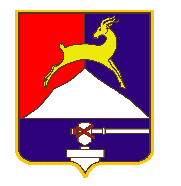      СОБРАНИЕ  ДЕПУТАТОВ        УСТЬ-КАТАВСКОГО ГОРОДСКОГО ОКРУГА       ЧЕЛЯБИНСКОЙ ОБЛАСТИ        Двадцать первое    заседание         РЕШЕНИЕ                         от 23.12.2020  № 160                                                                 г. Усть-КатавОб утверждении тарифа на услуги по вывозу жидких бытовых отходов    Руководствуясь Федеральным законом от 06.10.2003  №131-Ф3 «Об общих принципах организации местного самоуправления в Российской Федерации», Уставом Усть-Катавского городского округа, Собрание депутатовРЕШАЕТ :Утвердить тариф на услуги по вывозу жидких бытовых отходов, оказываемые МУП «Городская служба благоустройства», МУП «Строительно-монтажное управление-1»  для бюджетных организаций в размере:- с 1 января 2021 года – 151,80 руб./м3 (НДС не предусмотрен).2. Решение Собрания депутатов Усть-Катавского городского округа от 25.12.2019 №162 «Об утверждении тарифа на услуги по вывозу жидких бытовых отходов» считать утратившим силу.3. Контроль за исполнением данного решения возложить на председателя комиссии по промышленности, строительству, транспорту, связи, энергетике и ЖКХ   А.А. Усика.4. Опубликовать данное решение в газете «Усть-Катавская неделя» и разместить на сайте администрации Усть-Катавского городского округа www.ukgo.su.Председатель Собрания депутатов                                                  С.Н. Пульдяев Усть-Катавского городского округаГлава Усть-Катавского городского округа                                        С.Д. Семков 